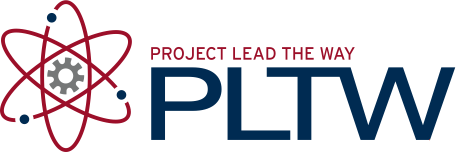 Project 4.1 Puzzle Part CombinationsElementsWeight5 Points4 Points3 Points2 Points1-0 PointsTotalPuzzle PartsMultiple combinations of three, four, five and six blocks.Multiple combinations of three, four, five or six blocks.Some combinations of three, four, five or six blocks.Combinations restricted to three, four, five or six blocks.Combinations other than three, four, five or six blocks.DocumentationStudent signed and dated each combination.Student signed and dated most combinations.Student only signed or dated most combinations.Student signed and dated a few combinations.Student did not sign and dated each combination.Sketching TechniqueShows excellent line quality. Lines are straight, follow the isometric grid paper and are of the correct line weight.Shows good line quality. Lines are fairly straight, follow the isometric grid paper and of the correct line weight.Shows fair line quality. Lines are fairly straight, stray from the isometric grid paper and vary in thickness.Shows fair line quality. Lines are not straight, stray from the isometric grid paper and vary in thickness.Lines are feathered; straight lines appear as curves.Lines converge.ProportionElements are sized correctly and communicated effectively.Most elements are sized correctly and communicate the design in an acceptable manner.Some elements are sized correctly and communicate the design in an acceptable manner.Elements are close to the correct relationship with some distortion.Elements have no relationship with each other. Detail is difficult to ascertain.ShadingShading is appropriately applied. Shading enhances the image.Shading is applied. The shading does make the visual appearance of the object pleasing to the eye.Shading is applied and does not distract from the three dimensional image.Shading is applied. The shading needs improvement.Shading detracts from the three dimensional image